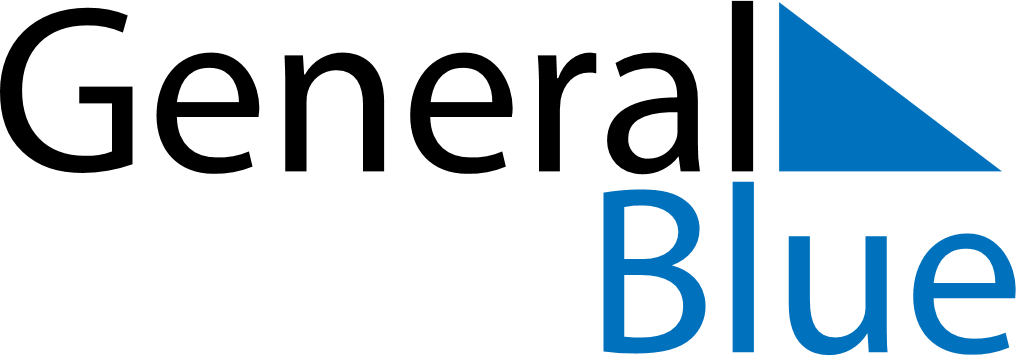 November 2024November 2024November 2024November 2024November 2024November 2024Parczew, Lublin, PolandParczew, Lublin, PolandParczew, Lublin, PolandParczew, Lublin, PolandParczew, Lublin, PolandParczew, Lublin, PolandSunday Monday Tuesday Wednesday Thursday Friday Saturday 1 2 Sunrise: 6:22 AM Sunset: 4:01 PM Daylight: 9 hours and 38 minutes. Sunrise: 6:24 AM Sunset: 3:59 PM Daylight: 9 hours and 35 minutes. 3 4 5 6 7 8 9 Sunrise: 6:26 AM Sunset: 3:57 PM Daylight: 9 hours and 31 minutes. Sunrise: 6:27 AM Sunset: 3:56 PM Daylight: 9 hours and 28 minutes. Sunrise: 6:29 AM Sunset: 3:54 PM Daylight: 9 hours and 24 minutes. Sunrise: 6:31 AM Sunset: 3:52 PM Daylight: 9 hours and 21 minutes. Sunrise: 6:33 AM Sunset: 3:50 PM Daylight: 9 hours and 17 minutes. Sunrise: 6:34 AM Sunset: 3:49 PM Daylight: 9 hours and 14 minutes. Sunrise: 6:36 AM Sunset: 3:47 PM Daylight: 9 hours and 11 minutes. 10 11 12 13 14 15 16 Sunrise: 6:38 AM Sunset: 3:46 PM Daylight: 9 hours and 7 minutes. Sunrise: 6:40 AM Sunset: 3:44 PM Daylight: 9 hours and 4 minutes. Sunrise: 6:41 AM Sunset: 3:43 PM Daylight: 9 hours and 1 minute. Sunrise: 6:43 AM Sunset: 3:41 PM Daylight: 8 hours and 58 minutes. Sunrise: 6:45 AM Sunset: 3:40 PM Daylight: 8 hours and 54 minutes. Sunrise: 6:47 AM Sunset: 3:38 PM Daylight: 8 hours and 51 minutes. Sunrise: 6:48 AM Sunset: 3:37 PM Daylight: 8 hours and 48 minutes. 17 18 19 20 21 22 23 Sunrise: 6:50 AM Sunset: 3:36 PM Daylight: 8 hours and 45 minutes. Sunrise: 6:52 AM Sunset: 3:34 PM Daylight: 8 hours and 42 minutes. Sunrise: 6:53 AM Sunset: 3:33 PM Daylight: 8 hours and 39 minutes. Sunrise: 6:55 AM Sunset: 3:32 PM Daylight: 8 hours and 36 minutes. Sunrise: 6:57 AM Sunset: 3:31 PM Daylight: 8 hours and 34 minutes. Sunrise: 6:58 AM Sunset: 3:30 PM Daylight: 8 hours and 31 minutes. Sunrise: 7:00 AM Sunset: 3:29 PM Daylight: 8 hours and 28 minutes. 24 25 26 27 28 29 30 Sunrise: 7:02 AM Sunset: 3:28 PM Daylight: 8 hours and 26 minutes. Sunrise: 7:03 AM Sunset: 3:27 PM Daylight: 8 hours and 23 minutes. Sunrise: 7:05 AM Sunset: 3:26 PM Daylight: 8 hours and 21 minutes. Sunrise: 7:06 AM Sunset: 3:25 PM Daylight: 8 hours and 18 minutes. Sunrise: 7:08 AM Sunset: 3:24 PM Daylight: 8 hours and 16 minutes. Sunrise: 7:09 AM Sunset: 3:23 PM Daylight: 8 hours and 14 minutes. Sunrise: 7:11 AM Sunset: 3:23 PM Daylight: 8 hours and 11 minutes. 